Predmet: Izvješće o realizaciji projekta „Uzvratni posjet učenika Tavankuta Zagrebu“ Nakon posjeta naših učenika OŠ Matija Gubec u Gornjem Tavankutu, Republika Srbija, ove kalendarske godine ostvarili smo nastavljanje kontakata i druženja međusobnim  posjećivanjem 2. – 4. lipnja 2023., kad su učenici i dvije djelatnice OŠ dr. Matija Gubec posjetili OŠ dr. Ante Starčevića u Zagrebu, prisustvovali priredbi na kojoj je bilo više priloga o putu u Tavankut te priloga iz baštine Hrvata Bunjevaca. Naši gosti  posjetili su izložbu u  Kulturnom centru Dubrava te razgledali centar Zagreba uz turističkog vodiča, što je vidljivo sa fotografija na stranici naše škole. http://os-astarcevica-zg.skole.hr/ Zahvaljujemo Središnjem državnom uredu za Hrvate izvan Republike Hrvatskeza financijsku potporu za 2022. godinu, koji je imao sluha za ovaj projekt i financijski ga podupro iznosom potrebnim za autobus kojim su gosti stigli i posjećivali lokacije u Zagrebu te se nadamo potpori i ubuduće. voditeljica projektaDubravka Rovičanac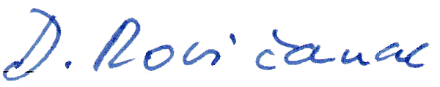 